سلسلة السبيل للبكالوريا في الرياضياتالشعب:آداب و فلسفةلغات أجنبيةعدة مواضيع مقترحة للبكالوريا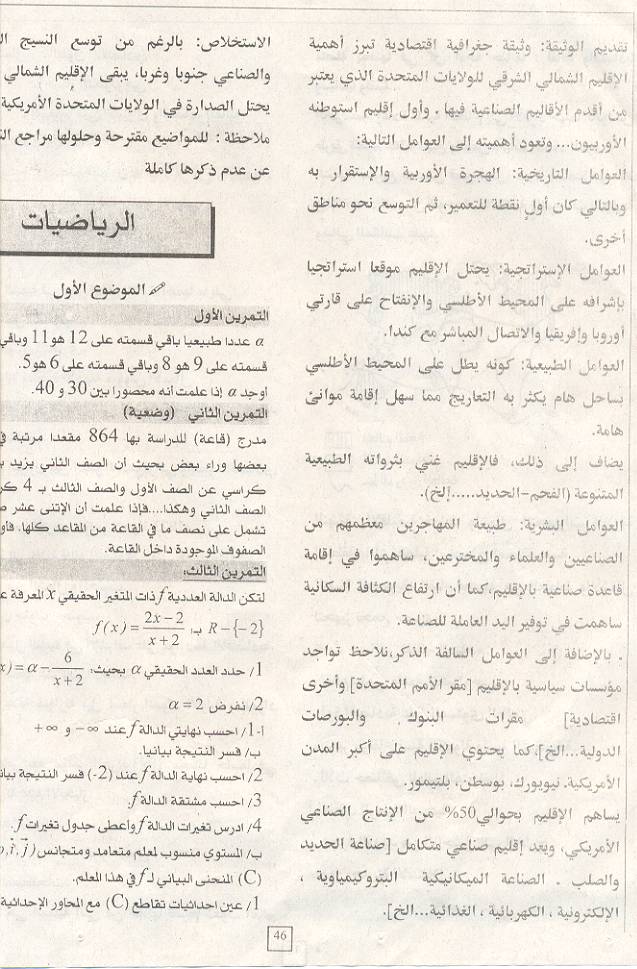 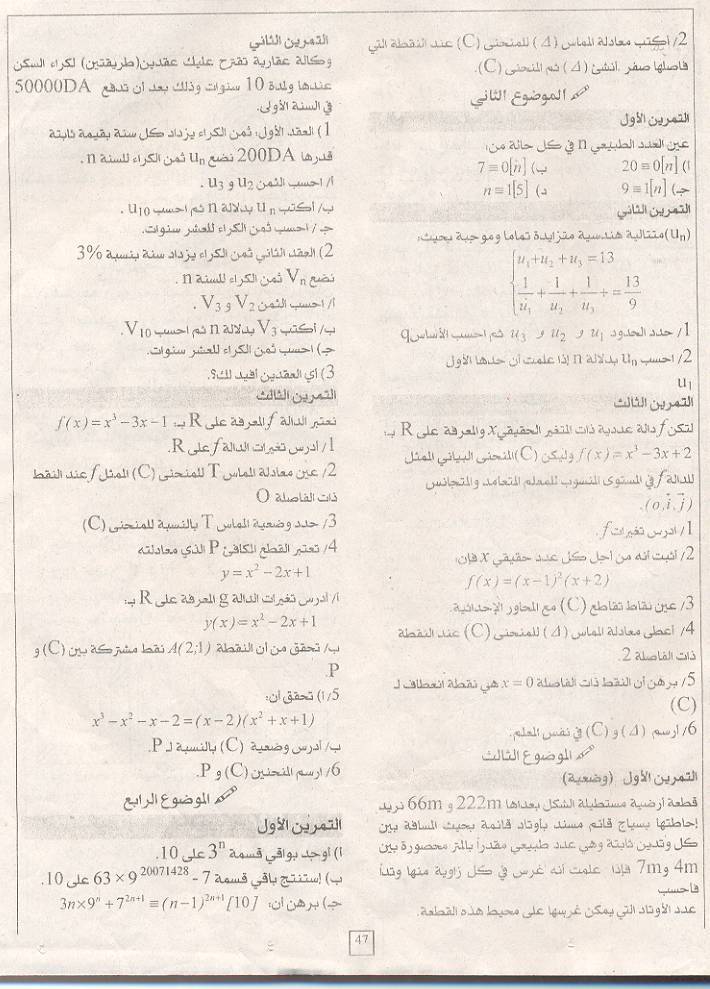 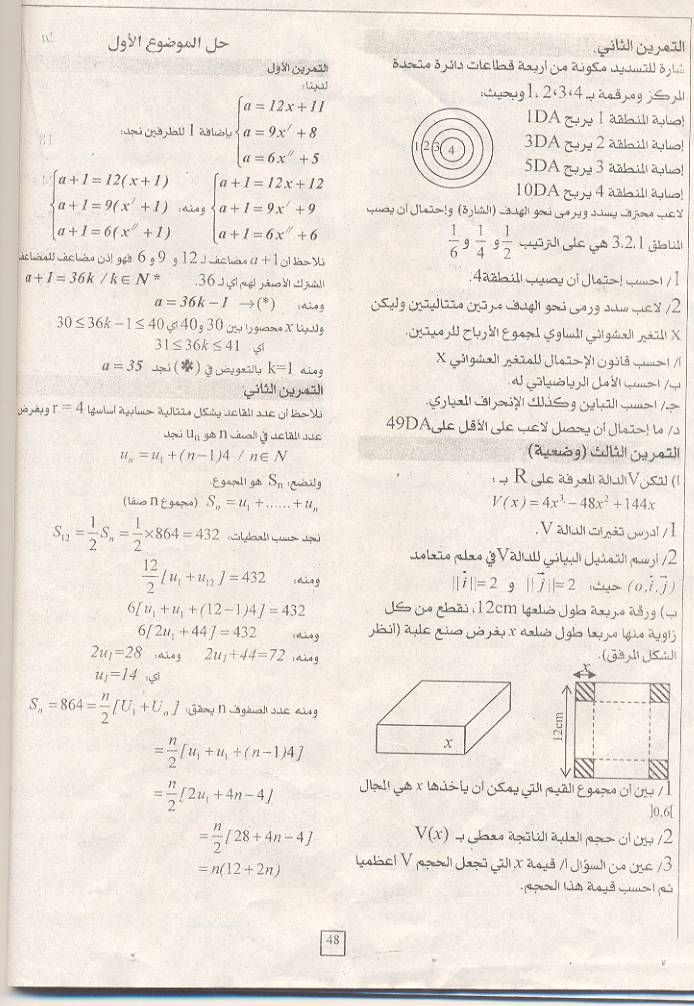 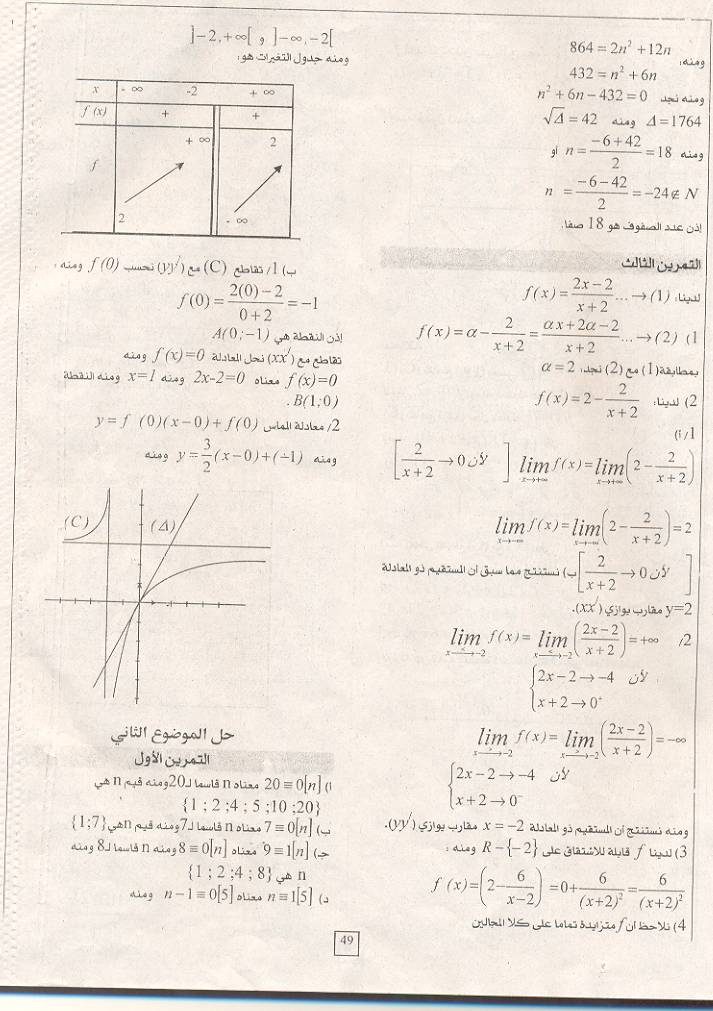 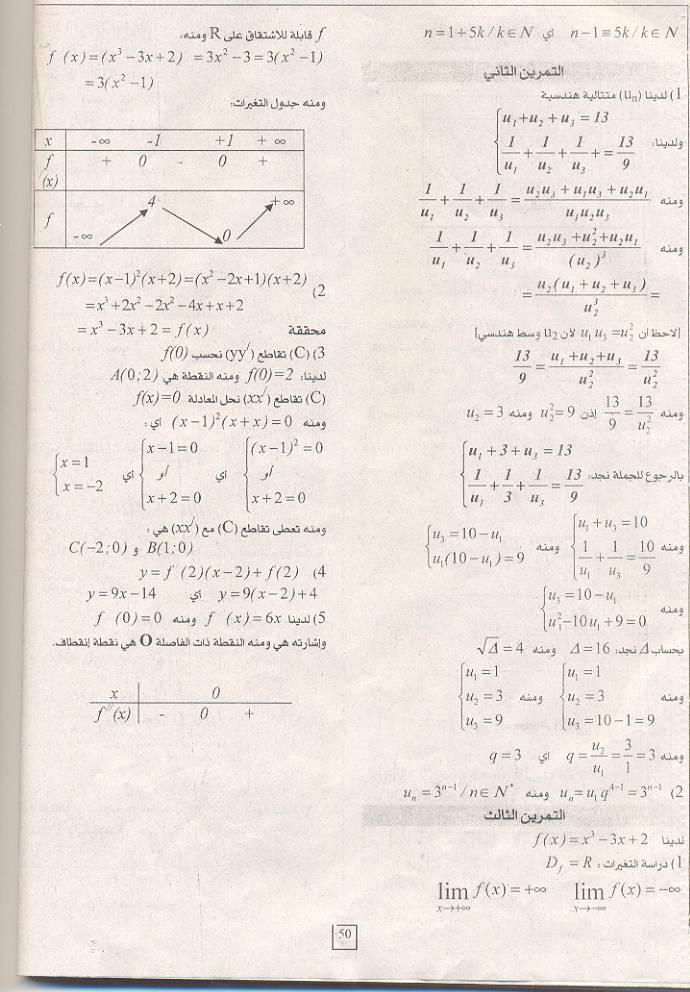 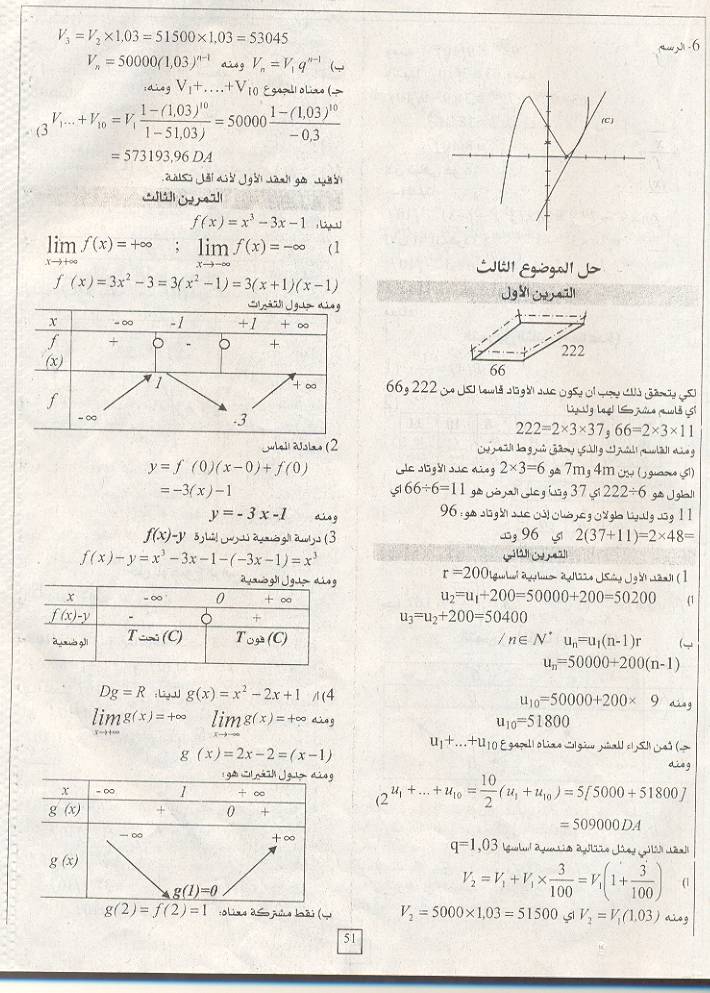 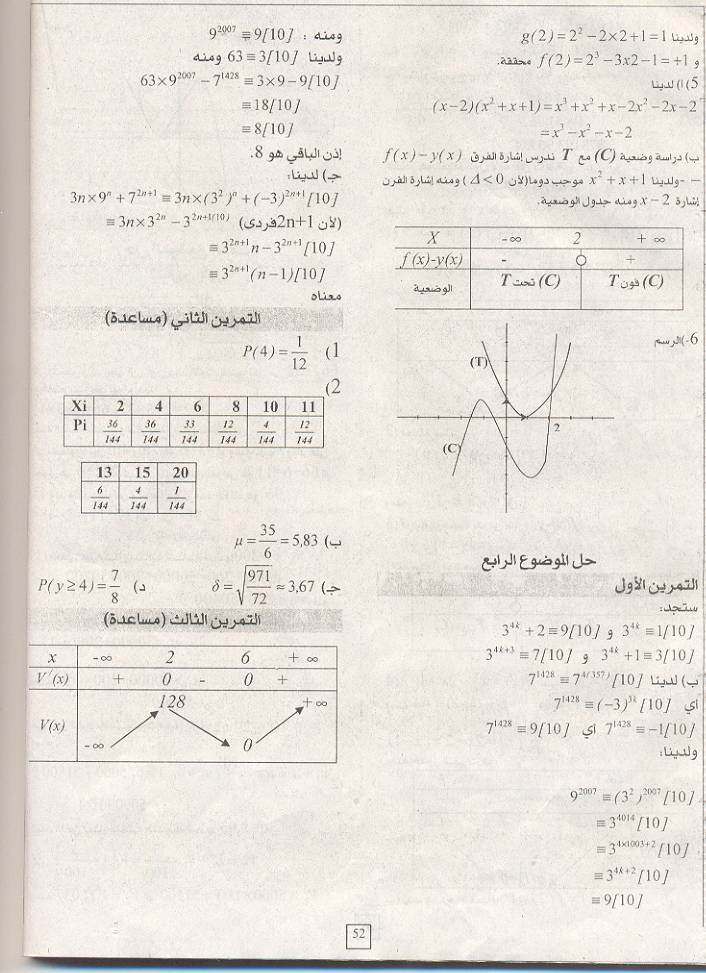 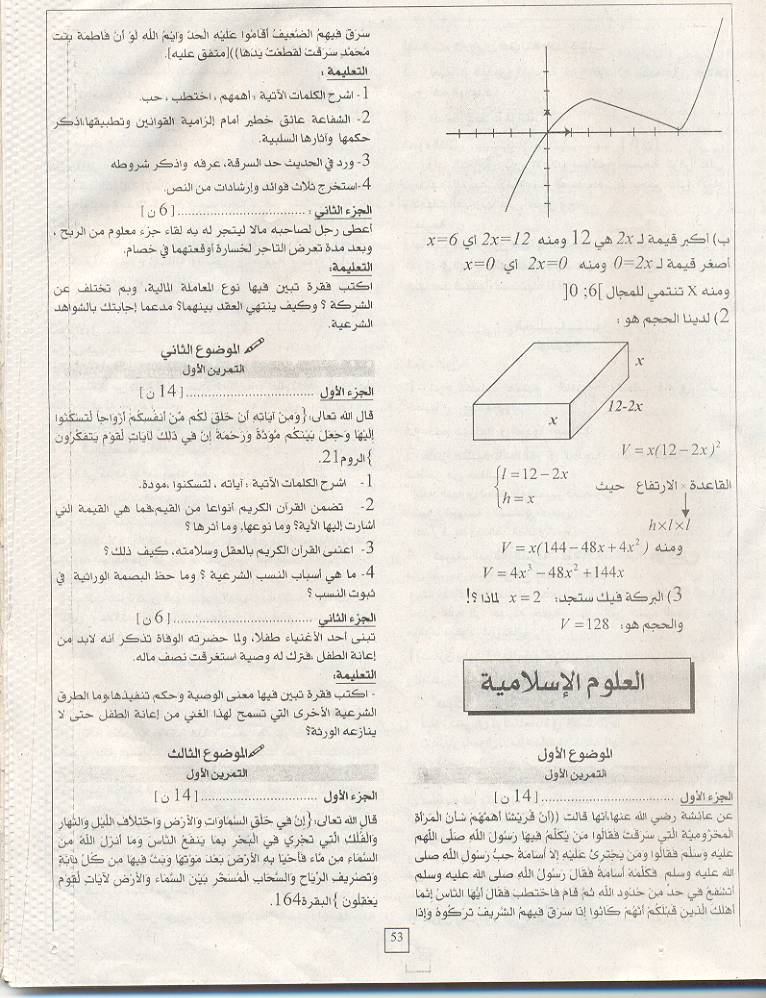 